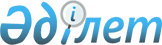 Қазақстан Республикасы Үкіметінің 1999 жылғы 12 қарашадағы N 1691 қаулысына өзгерістер енгізу туралы
					
			Күшін жойған
			
			
		
					Қазақстан Республикасы Үкіметінің 2008 жылғы 22 қарашадағы N 1081 Қаулысы. Күші жойылды - Қазақстан Республикасы Үкіметінің 2011 жылғы 5 желтоқсандағы № 1465 Қаулысымен

      Ескерту. Күші жойылды - ҚР Үкіметінің 2011.12.05 № 1465 Қаулысымен.      Қазақстан Республикасының Үкіметі ҚАУЛЫ ЕТЕДІ: 



      1. "Тарифтік саясат жөніндегі ведомствоаралық комиссия туралы" Қазақстан Республикасы Үкіметінің 1999 жылғы 12 қарашадағы N 1691 қаулысына (Қазақстан Республикасының ПҮАЖ-ы, 1999 ж., N 50, 488-құжат) мынадай өзгерістер енгізілсін: 

      1-тармақта: 

      Тарифтік саясат жөніндегі ведомствоаралық комиссияның құрамына мыналар енгізілсін: Алдабергенов                   - Қазақстан Республикасы Табиғи 

Нұрлан Шәдібекұлы                монополияларды реттеу агенттігінің 

                                 төрағасы, төрағаның орынбасары Жәмішев                        - Қазақстан Республикасының Қаржы 

Болат Бидахметұлы                министрі Күрішбаев                      - Қазақстан Республикасының Ауыл 

Ақылбек Қажығұлұлы               шаруашылығы министрі Школьник                       - Қазақстан Республикасының Индустрия 

Владимир Сергеевич               және сауда министрі Есенбаев                       - Қазақстан Республикасы 

Мәжит Төлеубекұлы                Бәсекелестікті қорғау агенттігінің 

                                 төрағасы       көрсетілген құрамнан Есімов Ахметжан Смағұлұлы, Коржова Наталья Артемовна, Оразбақов Ғалым Ізбасарұлы, Сағынтаев Бақытжан Әбдірұлы шығарылсын. 



      2. Осы қаулы қол қойылған күнінен бастап қолданысқа енгізіледі.        Қазақстан Республикасының 

      Премьер-Министрі                                     К. Мәсімов 
					© 2012. Қазақстан Республикасы Әділет министрлігінің «Қазақстан Республикасының Заңнама және құқықтық ақпарат институты» ШЖҚ РМК
				